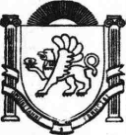 АДМИНИСТРАЦИЯЗыбинского сельского поселенияБелогорского районаРеспублики КрымПОСТАНОВЛЕНИЕ  22 августа  2019 г                                        село Зыбины                   	           № 99О внесении изменений в Административный регламент предоставления муниципальной услуги по оказанию поддержки субъектам малого и среднего предпринимательства в рамках реализации муниципальных программ, утвержденный Постановлением администрации Зыбинского сельского поселения Белогорского района Республики Крым от 23.11.2015г. № 68»В соответствии с Федеральным законом от 6 октября 2003 г. N 131-ФЗ "Об общих принципах организации местного самоуправления в Российской Федерации", Федеральным законом от 27 июля 2010 г. № 210-ФЗ «Об организации предоставления государственных и муниципальных услуг», руководствуясь Уставом Зыбинского сельского поселения Белогорского района Республики Крым, администрация Зыбинского сельского поселения Белогорского района Республики Крым,ПОСТАНОВЛЯЕТ:1. Внести в Административный регламент предоставления муниципальной услуги по оказанию поддержки субъектам малого и среднего предпринимательства в рамках реализации муниципальных программ, утвержденный Постановлением администрации Зыбинского сельского поселения Белогорского района Республики Крым от 23.11.2015 г.                        № 68  (далее – Административный регламент) следующие изменения:1.1. Пункт 1.3. Административного регламента изложить в новой редакции:«1.3. Требования к порядку информирования о предоставлении муниципальной услуги1.3.1. Информирование заявителей по вопросам предоставления муниципальной услуги осуществляется посредством:размещения информации на официальном сайте Администрации Зыбинского сельского поселения в информационно-телекоммуникационной сети "Интернет" http://зыбинское-адм.рф/  (далее - официальный сайт), в федеральной государственной информационной системе "Федеральный реестр государственных и муниципальных услуг (функций)" (далее - федеральный реестр), на официальном сайте в федеральной государственной информационной системе "Единый портал государственных и муниципальных услуг (функций)" (далее - Единый портал), на информационных стендах в помещениях Администрации Зыбинского сельского поселения;предоставления заявителю информации в устной форме по телефону или при личном обращении;предоставления заявителю информации в письменной форме по почте или электронной почте.1.3.2. На официальном сайте, в федеральном реестре, на Едином портале и на информационных стендах в помещениях Администрации Зыбинского сельского поселения размещается следующая справочная информация:о месте нахождения и графике работы Администрации Зыбинского сельского поселения;справочных телефонах Администрации Зыбинского сельского поселения, в том числе номере телефона-автоинформатора;адресах официального сайта, а также электронной почты и (или) формы обратной связи Администрации Зыбинского сельского поселения в информационно-телекоммуникационной сети "Интернет".1.3.3. На официальном сайте кроме справочной информации, указанной в пункте 1.3.2 настоящего Административного регламента, размещается следующая информация:график приема заявлений;текст настоящего Административного регламента;порядок получения информации заявителями по вопросам предоставления муниципальной услуги, сведений о ходе предоставления указанных услуг;перечень нормативных правовых актов, регулирующих предоставление муниципальной услуги;порядок досудебного (внесудебного) обжалования решений и действий (бездействия) Администрации Зыбинского сельского поселения и ее должностных лиц;формы заявлений для заполнения и образцы заполнения заявлений.1.3.4. На Едином портале кроме справочной информации, указанной в пункте 1.3.2 настоящего Административного регламента, размещается следующая информация:порядок получения информации заявителями по вопросам предоставления муниципальной услуги и услуг, которые являются необходимыми и обязательными для предоставления муниципальной услуги, сведений о ходе предоставления указанных услуг;перечень нормативных правовых актов, регулирующих предоставление муниципальной услуги;исчерпывающий перечень документов, необходимых для предоставления муниципальной услуги, требования к оформлению указанных документов, а также перечень документов, которые заявитель вправе представить по собственной инициативе;круг заявителей;срок предоставления муниципальной услуги;результаты предоставления муниципальной услуги, порядок представления документа, являющегося результатом предоставления муниципальной услуги;исчерпывающий перечень оснований для отказа в предоставлении муниципальной услуги;порядок досудебного (внесудебного) обжалования решений и действий (бездействия) Администрации Зыбинского сельского поселения и ее должностных лиц;формы заявлений для заполнения и образцы заполнения заявлений.1.3.5. На информационных стендах в помещениях Администрации Зыбинского сельского поселения кроме справочной информации, указанной в пункте 1.3.2 настоящего Административного регламента, размещается следующая информация:график приема заявлений;порядок досудебного (внесудебного) обжалования решений и действий (бездействия) Администрации Зыбинского сельского поселения и ее должностных лиц;формы заявлений для заполнения и образцы заполнения заявлений.1.3.6. Информация о порядке и сроках предоставления муниципальной услуги, размещаемая на Едином портале и формируемая на основании сведений, содержащихся в федеральном реестре, предоставляется заявителю бесплатно.Доступ к информации о сроках и порядке предоставления услуги осуществляется без выполнения заявителем каких-либо требований, в том числе без использования программного обеспечения, установка которого на технические средства заявителя требует заключения лицензионного или иного соглашения с правообладателем программного обеспечения, предусматривающего взимание платы, регистрацию или авторизацию заявителя или предоставление им персональных данных.1.3.7. Предоставление информации заявителю в устной форме по телефону или при личном обращении осуществляется по следующим вопросам:дата поступления в Администрацию Зыбинского сельского поселения заявления о предоставлении муниципальной услуги и входящем номере, под которым зарегистрировано указанное заявление, об ответственном работнике Администрации Зыбинского сельского поселения, рассматривающего заявление;ход рассмотрения заявления;нормативные правовые акты, на основании которых Администрация Зыбинского сельского поселения предоставляет муниципальную услугу;место размещения на официальном сайте Администрации Зыбинского сельского поселения и на Едином портале информации по вопросам предоставления муниципальной услуги.При предоставлении заявителю указанной в настоящем пункте информации работник Администрации Зыбинского сельского поселения должен назвать свою фамилию, имя, отчество (при наличии), должность, а также наименование структурного подразделения Администрации Зыбинского сельского поселения, в которое обратился заявитель, и в вежливой форме подробно проинформировать обратившегося по интересующим его вопросам.Время ответа на вопросы заявителя по телефону или при личном обращении не должно превышать 10 минут.В случае если для подготовки ответа требуется больше времени, чем установлено, работник Администрации Зыбинского сельского поселения, осуществляющий устное информирование, вправе предложить заявителю обратиться для получения необходимой информации в письменной форме либо назначить другое удобное время.1.3.8. При обращении заявителя за информацией в Администрацию Зыбинского сельского поселения в письменной форме ответ на поставленный в обращении вопрос излагается в простой, четкой и понятной форме с указанием должности, фамилии и инициалов лица, подписавшего ответ, а также фамилии, имени, отчества (при наличии) и номера телефона непосредственного исполнителя. Ответ заявителю направляется в письменной форме почтовым отправлением или по электронной почте в течение тридцати дней со дня поступления обращения.1.3.9. Если запрашиваемая заявителем информация не может быть предоставлена без разглашения сведений, составляющих государственную или иную охраняемую федеральным законом тайну, заявителю сообщается о невозможности дать ответ по существу поставленного вопроса в связи с недопустимостью разглашения соответствующих сведений.1.3.10. Основными требованиями к информированию заявителей по вопросам предоставления муниципальной услуги являются:достоверность и полнота предоставляемой информации;четкость в изложении информации;удобство и доступность получения информации;оперативность предоставления информации.».1.2. Пункт 2.5. Административного регламента изложить в новой редакции:«2.5. Перечень нормативных правовых актов Российской Федерации и нормативных правовых актов субъекта РФ, регулирующих предоставление муниципальной услуги.Перечень нормативных правовых актов (с указанием их реквизитов и источников официального опубликования), регулирующих предоставление муниципальной услуги, размещается на официальном сайте, в федеральном реестре и на Едином портале.».1.3. Пункт 2.6.7. Административного регламента изложить в новой редакции:«2.6.7. Запрещается требовать у заявителя:1) представления документов и информации или осуществления действий, представление или осуществление которых не предусмотрено нормативными правовыми актами, регулирующими отношения, возникающие в связи с предоставлением государственных и муниципальных услуг;2) представления документов и информации, в том числе подтверждающих внесение заявителем платы за предоставление государственных и муниципальных услуг, которые находятся в распоряжении органов, предоставляющих государственные услуги, органов, предоставляющих муниципальные услуги, иных государственных органов, органов местного самоуправления либо подведомственных государственным органам или органам местного самоуправления организаций, участвующих в предоставлении предусмотренных частью 1 статьи 1 Федерального закона от 27.07.2010 № 210-ФЗ “Об организации предоставления государственных и муниципальных услуг” государственных и муниципальных услуг, в соответствии с нормативными правовыми актами Российской Федерации, нормативными правовыми актами субъектов Российской Федерации, муниципальными правовыми актами, за исключением документов, включенных в определенный частью 6 статьи 7 Федерального закона от 27.07.2010 № 210-ФЗ “Об организации предоставления государственных и муниципальных услуг” перечень документов. Заявитель вправе представить указанные документы и информацию в органы, предоставляющие государственные услуги, и органы, предоставляющие муниципальные услуги, по собственной инициативе;3) осуществления действий, в том числе согласований, необходимых для получения государственных и муниципальных услуг и связанных с обращением в иные государственные органы, органы местного самоуправления, организации, за исключением получения услуг и получения документов и информации, предоставляемых в результате предоставления таких услуг, включенных в перечни, указанные в части 1 статьи 9 Федерального закона от 27.07.2010 № 210-ФЗ “Об организации предоставления государственных и муниципальных услуг”;4) представления документов и информации, отсутствие и (или) недостоверность которых не указывались при первоначальном отказе в приеме документов, необходимых для предоставления государственной или муниципальной услуги, либо в предоставлении государственной или муниципальной услуги, за исключением следующих случаев:а) изменение требований нормативных правовых актов, касающихся предоставления государственной или муниципальной услуги, после первоначальной подачи заявления о предоставлении государственной или муниципальной услуги;б) наличие ошибок в заявлении о предоставлении государственной или муниципальной услуги и документах, поданных заявителем после первоначального отказа в приеме документов, необходимых для предоставления государственной или муниципальной услуги, либо в предоставлении государственной или муниципальной услуги и не включенных в представленный ранее комплект документов;в) истечение срока действия документов или изменение информации после первоначального отказа в приеме документов, необходимых для предоставления государственной или муниципальной услуги, либо в предоставлении государственной или муниципальной услуги;г) выявление документально подтвержденного факта (признаков) ошибочного или противоправного действия (бездействия) должностного лица органа, предоставляющего государственную услугу, или органа, предоставляющего муниципальную услугу, государственного или муниципального служащего, работника многофункционального центра, работника организации, предусмотренной частью 1.1 статьи 16 Федерального закона от 27.07.2010 № 210-ФЗ “Об организации предоставления государственных и муниципальных услуг”, при первоначальном отказе в приеме документов, необходимых для предоставления государственной или муниципальной услуги, либо в предоставлении государственной или муниципальной услуги, о чем в письменном виде за подписью руководителя органа, предоставляющего государственную услугу, или органа, предоставляющего муниципальную услугу, руководителя многофункционального центра при первоначальном отказе в приеме документов, необходимых для предоставления государственной или муниципальной услуги, либо руководителя организации, предусмотренной частью 1.1 статьи 16 Федерального закона от 27.07.2010 № 210-ФЗ “Об организации предоставления государственных и муниципальных услуг”, уведомляется заявитель, а также приносятся извинения за доставленные неудобства.».1.4. В пункт 2.6. Административного регламента добавить подпункт 2.6.10. следующего содержания:«2.6.10. Заявление о предоставлении услуги может быть направлено в Администрацию в форме электронного документа посредством Единого портала, регионального портала с использованием усиленной квалифицированной электронной подписи.При обращении в электронной форме за получением муниципальной услуги заявление и каждый прилагаемый к нему документ подписывается тем видом электронной подписи, допустимость использования которых установлена федеральными законами и изданными в соответствии с ними нормативными правовыми актами, регламентирующими порядок предоставления муниципальной услуги либо порядок выдачи документа, включаемого в пакет документов. В случаях если указанными федеральными законами и изданными в соответствии с ними нормативными правовыми актами используемый вид электронной подписи не установлен, вид электронной подписи определяется в соответствии с критериями определения видов электронной подписи, использование которых допускается при обращении за получением муниципальных услуг.В случае если при обращении в электронной форме за получением муниципальной услуги идентификация и аутентификация заявителя - физического лица осуществляются с использованием единой системы идентификации и аутентификации, заявитель - физическое лицо имеет право использовать простую электронную подпись при обращении в электронной форме за получением муниципальной услуги при условии, что при выдаче ключа простой электронной подписи личность физического лица установлена при личном приеме.Доверенность, подтверждающая правомочие на обращение за получением муниципальной услуги, выданной организацией, удостоверяется усиленной квалифицированной электронной подписью правомочного должностного лица организации, а доверенность, выданная физическим лицом, - усиленной квалифицированной электронной подписью нотариуса.В случае если федеральными законами и изданными в соответствии с ними нормативными правовыми актами, устанавливающими порядок предоставления муниципальной услуги, предусмотрено предоставление нотариально заверенных копий документов, соответствие электронного образа копии документа его оригиналу должно быть засвидетельствовано усиленной квалифицированной электронной подписью нотариуса. Если в соответствии с требованиями законодательства Российской Федерации в отношении документов не установлено требование о нотариальном свидетельствовании верности их копий, то такие копии подписываются простой электронной подписью заявителя.В случае если для получения муниципальной услуги установлена возможность подачи документов, подписанных простой электронной подписью, для подписания таких документов допускается использование усиленной квалифицированной электронной подписи.».1.5.Пункт 2.7. Административного регламента изложить в новой редакции:«2.7.Исчерпывающий перечень оснований для отказа в приеме документов, необходимых для предоставления муниципальной услуги:Заявителю направляется уведомление об отказе в приеме к рассмотрению заявления в случае, если при обращении за предоставлением муниципальной услуги в электронной форме в результате проверки квалифицированной подписи выявлено несоблюдение установленных статьей 11 Федерального закона от 06.04.2011 № 63-ФЗ «Об электронной подписи» условий признания ее действительности.».1.6.В Раздел 3 Административного регламента добавить пункты 3.6.-3.7. следующего содержания:«3.6. Порядок осуществления административных процедур в электронной форме, в том числе с использованием регионального и единого порталов. Предоставление информации заявителю и обеспечение доступа заявителей к сведениям о муниципальной услуге осуществляются посредством размещения информации о муниципальной услуге на региональном портале и едином портале. В электронной форме, в том числе с использованием регионального портала и единого портала, осуществляются следующие административные процедуры: - предоставление информации заявителям и обеспечение доступа заявителей к сведениям о данной муниципальной услуге; - подача заявителем через региональный портал и единый портал заявления о предоставлении муниципальной услуги;  - прием заявления о предоставлении муниципальной услуги, его обработка и подготовка ответа на заявление в электронной форме; - проверка в установленном порядке действительности усиленной квалифицированной электронной подписи, которой подписано заявление о предоставлении муниципальной услуги;- получение заявителем сведений о ходе предоставления муниципальной услуги. Получение заявителем сведений о мониторинге хода предоставления данной муниципальной услуги осуществляется в электронной форме, а также может быть осуществлено по телефону или при личном обращении к должностному лицу администрации, ответственному за предоставлении муниципальной услуги, в часы приема.Получение заявителем результата предоставления муниципальной услуги в электронной форме не предусмотрено. Результат может быть получен по почте или при личном обращении к должностному лицу администрации, ответственному за предоставление муниципальной услуги.3.7. Исправление допущенных опечаток и (или) ошибок в выданных в результате предоставления муниципальной услуги документах.3.7.1. В случае выявления заявителем опечаток, ошибок в полученном документе, являющемся результатом предоставления муниципальной услуги, заявитель вправе обратиться в Администрацию с заявлением об исправлении допущенных опечаток и ошибок в выданных в результате предоставления муниципальной услуги документах.3.7.2. Основанием для начала процедуры по исправлению опечаток и (или) ошибок, допущенных в документах, выданных в результате предоставления муниципальной услуги (далее - процедура), является поступление в Администрацию заявления об исправлении опечаток и (или) ошибок в документах, выданных в результате предоставления муниципальной услуги (далее - заявление об исправлении опечаток и (или) ошибок).3.7.3. Заявление об исправлении опечаток и (или) ошибок с указанием способа информирования о результатах его рассмотрения и документы, в которых содержатся опечатки и (или) ошибки, представляются следующими способами:- лично (заявителем представляются оригиналы документов с опечатками и (или) ошибками, специалистом делаются копии этих документов);- через организацию почтовой связи (заявителем направляются копии документов с опечатками и (или) ошибками).Прием и регистрация заявления об исправлении опечаток и (или) ошибок осуществляется в соответствии с Разделом 3 настоящего Административного регламента, за исключением положений, касающихся возможности представлять документы в электронном виде.3.7.4. По результатам рассмотрения заявления об исправлении опечаток и (или) ошибок специалист в течение 5 рабочих дней с момента регистрации соответствующего заявления:- принимает решение об исправлении опечаток и (или) ошибок, допущенных в документах, выданных в результате предоставления муниципальной услуги, и уведомляет заявителя о принятом решении способом, указанным в заявлении об исправлении опечаток и (или) ошибок (с указанием срока исправления допущенных опечаток и (или) ошибок);- принимает решение об отсутствии необходимости исправления опечаток и (или) ошибок, допущенных в документах, выданных в результате предоставления муниципальной услуги, и готовит мотивированный отказ в исправлении опечаток и (или) ошибок, допущенных в документах, выданных в результате предоставления муниципальной услуги.Исправление опечаток и (или) ошибок, допущенных в документах, выданных в результате предоставления муниципальной услуги, осуществляется специалистом в течение 5 рабочих дней с момента регистрации соответствующего заявления.При исправлении опечаток и (или) ошибок, допущенных в документах, выданных в результате предоставления муниципальной услуги, не допускается:- изменение содержания документов, являющихся результатом предоставления муниципальной услуги;- внесение новой информации, сведений из вновь полученных документов, которые не были представлены при подаче заявления о предоставлении муниципальной услуги.3.7.5. Критерием принятия решения об исправлении опечаток и (или) ошибок является наличие опечаток и (или) ошибок, допущенных в документах, являющихся результатом предоставления муниципальной услуги.3.7.6. Максимальный срок исполнения административной процедуры составляет не более 5 рабочих дней со дня поступления в Администрацию заявления об исправлении опечаток и (или) ошибок.3.7.7. Результатом процедуры является:- исправленные документы, являющиеся результатом предоставления муниципальной услуги;- мотивированный отказ в исправлении опечаток и (или) ошибок, допущенных в документах, выданных в результате предоставления муниципальной услуги.Выдача заявителю исправленного документа производится в порядке, установленном настоящим разделом Регламента.3.7.8. Способом фиксации результата процедуры является регистрация исправленного документа или принятого решения в журнале исходящей документации.Документ, содержащий опечатки и (или) ошибки, после замены подлежит уничтожению, факт которого фиксируется в деле по рассмотрению обращения заявителя.3.7.9. В случае внесения изменений в выданный по результатам предоставления муниципальной услуги документ, направленных на исправление ошибок, допущенных по вине Администрации и (или) должностного лица, плата с заявителя не взимается.».1.7. Раздел V Административного регламента изложить в новой редакции: «V. Досудебный (внесудебный) порядок обжалования решений и действий (бездействия) органа, предоставляющего муниципальную услугу, многофункционального центра, а также их должностных лиц, муниципальных служащих, работников5.1. Заявитель может обратиться с жалобой, в том числе в следующих случаях:1) нарушение срока регистрации запроса заявителя о предоставлении муниципальной услуги, запроса, указанного в статье 15.1 Федерального закона от 27 июля 2010 г. N 210-ФЗ "Об организации предоставления государственных и муниципальных услуг" (далее - Федеральный закон № 210-ФЗ);2) нарушение срока предоставления муниципальной услуги. В указанном случае досудебное (внесудебное) обжалование заявителем решений и действий (бездействия) многофункционального центра, работника многофункционального центра возможно в случае, если на многофункциональный центр, решения и действия (бездействие) которого обжалуются, возложена функция по предоставлению соответствующих государственных или муниципальных услуг в полном объеме в порядке, определенном частью 1.3 статьи 16 Федерального закона № 210-ФЗ;3) требование у заявителя документов или информации либо осуществления действий, представление или осуществление которых не предусмотрено нормативными правовыми актами Российской Федерации, нормативными правовыми актами субъектов Российской Федерации, муниципальными правовыми актами для предоставления муниципальной услуги;4) отказ в приеме документов, предоставление которых предусмотрено нормативными правовыми актами Российской Федерации, нормативными правовыми актами субъектов Российской Федерации, муниципальными правовыми актами для предоставления муниципальной услуги, у заявителя;5) отказ в предоставлении муниципальной услуги, если основания отказа не предусмотрены федеральными законами и принятыми в соответствии с ними иными нормативными правовыми актами Российской Федерации, законами и иными нормативными правовыми актами субъектов Российской Федерации, муниципальными правовыми актами. В указанном случае досудебное (внесудебное) обжалование заявителем решений и действий (бездействия) многофункционального центра, работника многофункционального центра возможно в случае, если на многофункциональный центр, решения и действия (бездействие) которого обжалуются, возложена функция по предоставлению муниципальных услуг в полном объеме в порядке, определенном частью 1.3 статьи 16 Федерального закона № 210-ФЗ;6) затребование с заявителя при предоставлении муниципальной услуги платы, не предусмотренной нормативными правовыми актами Российской Федерации, нормативными правовыми актами субъектов Российской Федерации, муниципальными правовыми актами;7) отказ органа, предоставляющего муниципальную услугу, должностного лица органа, предоставляющего муниципальную услугу, многофункционального центра, работника многофункционального центра, в исправлении допущенных ими опечаток и ошибок в выданных в результате предоставления муниципальной услуги документах либо нарушение установленного срока таких исправлений. В указанном случае досудебное (внесудебное) обжалование заявителем решений и действий (бездействия) многофункционального центра, работника многофункционального центра возможно в случае, если на многофункциональный центр, решения и действия (бездействие) которого обжалуются, возложена функция по предоставлению соответствующих государственных или муниципальных услуг в полном объеме в порядке, определенном частью 1.3 статьи 16 Федерального закона № 210-ФЗ.8) нарушение срока или порядка выдачи документов по результатам предоставления государственной или муниципальной услуги;9) приостановление предоставления муниципальной услуги, если основания приостановления не предусмотрены федеральными законами и принятыми в соответствии с ними иными нормативными правовыми актами Российской Федерации, законами и иными нормативными правовыми актами субъектов Российской Федерации, муниципальными правовыми актами. В указанном случае досудебное (внесудебное) обжалование заявителем решений и действий (бездействия) многофункционального центра, работника многофункционального центра возможно в случае, если на многофункциональный центр, решения и действия (бездействие) которого обжалуются, возложена функция по предоставлению муниципальных услуг в полном объеме в порядке, определенном частью 1.3 статьи 16 Федерального закона № 210-ФЗ;10) требование у заявителя при предоставлении муниципальной услуги документов или информации, отсутствие и (или) недостоверность которых не указывались при первоначальном отказе в приеме документов, необходимых для предоставления муниципальной услуги, либо в предоставлении муниципальной услуги, за исключением случаев, предусмотренных пунктом 4 части 1 статьи 7 Федерального закона № 210-ФЗ. В указанном случае досудебное (внесудебное) обжалование заявителем решений и действий (бездействия) многофункционального центра, работника многофункционального центра возможно в случае, если на многофункциональный центр, решения и действия (бездействие) которого обжалуются, возложена функция по предоставлению соответствующих муниципальных услуг в полном объеме в порядке, определенном частью 1.3 статьи 16 Федерального закона № 210-ФЗ.5.2. Общие требования к порядку подачи и рассмотрения жалобы1) Жалоба подается в письменной форме на бумажном носителе, в электронной форме в Администрацию, многофункциональный центр либо в соответствующий орган государственной власти (орган местного самоуправления) публично-правового образования, являющийся учредителем многофункционального центра (далее - учредитель многофункционального центра). Жалобы на решения, принятые главой Администрации, подаются в вышестоящий орган (при его наличии) либо в случае его отсутствия рассматриваются непосредственно главой Администрации. Жалобы на решения и действия (бездействие) работника многофункционального центра подаются руководителю этого многофункционального центра. Жалобы на решения и действия (бездействие) многофункционального центра подаются учредителю многофункционального центра или должностному лицу, уполномоченному нормативным правовым актом субъекта Российской Федерации. 2) Жалоба на решения и действия (бездействие) органа, предоставляющего муниципальную услугу, должностного лица органа, предоставляющего муниципальную услугу, муниципального служащего, руководителя органа, предоставляющего муниципальную услугу, может быть направлена по почте, через многофункциональный центр, с использованием информационно-телекоммуникационной сети "Интернет", официального сайта органа, предоставляющего муниципальную услугу, единого портала государственных и муниципальных услуг либо регионального портала государственных и муниципальных услуг, а также может быть принята при личном приеме заявителя. Жалоба на решения и действия (бездействие) многофункционального центра, работника многофункционального центра может быть направлена по почте, с использованием информационно-телекоммуникационной сети "Интернет", официального сайта многофункционального центра, единого портала государственных и муниципальных услуг либо регионального портала государственных и муниципальных услуг, а также может быть принята при личном приеме заявителя.5.3. Жалоба должна содержать:1) наименование органа, предоставляющего муниципальную услугу, должностного лица органа, предоставляющего муниципальную услугу, либо муниципального служащего, многофункционального центра, его руководителя и (или) работника, решения и действия (бездействие) которых обжалуются;2) фамилию, имя, отчество (последнее - при наличии), сведения о месте жительства заявителя - физического лица либо наименование, а также номер (номера) контактного телефона, адрес (адреса) электронной почты (при наличии) и почтовый адрес, по которым должен быть направлен ответ заявителю;3) сведения об обжалуемых решениях и действиях (бездействии) Администрации сельского поселения, должностного лица, или муниципального служащего, многофункционального центра, работника многофункционального центра;4) доводы, на основании которых заявитель не согласен с решением и действием (бездействием) Администрации сельского поселения, должностного лица органа, или муниципального служащего, многофункционального центра, работника многофункционального центра. Заявителем могут быть представлены документы (при наличии), подтверждающие доводы заявителя, либо их копии.5.4. Жалоба, поступившая в орган, предоставляющий муниципальную услугу, многофункциональный центр, учредителю многофункционального центра, либо вышестоящий орган (при его наличии), подлежит рассмотрению в течение пятнадцати рабочих дней со дня ее регистрации, а в случае обжалования отказа органа, предоставляющего муниципальную услугу, многофункционального центра, в приеме документов у заявителя либо в исправлении допущенных опечаток и ошибок или в случае обжалования нарушения установленного срока таких исправлений - в течение пяти рабочих дней со дня ее регистрации.5.5. По результатам рассмотрения жалобы принимается одно из следующих решений:1) жалоба удовлетворяется, в том числе в форме отмены принятого решения, исправления допущенных опечаток и ошибок в выданных в результате предоставления муниципальной услуги документах, возврата заявителю денежных средств, взимание которых не предусмотрено нормативными правовыми актами Российской Федерации, нормативными правовыми актами субъектов Российской Федерации, муниципальными правовыми актами;2) в удовлетворении жалобы отказывается.Основанием для отказа в удовлетворении жалобы является признание правомерными действий (бездействия) органа, предоставляющего муниципальную услугу, а также должностных лиц, муниципальных служащих, многофункционального центра, работника многофункционального центра в ходе предоставления муниципальной услуги.5.6. Не позднее дня, следующего за днем принятия решения, указанного в пункте 5.5 заявителю в письменной форме и по желанию заявителя в электронной форме направляется мотивированный ответ о результатах рассмотрения жалобы.5.6.1. В случае признания жалобы подлежащей удовлетворению в ответе заявителю, указанном в пункте 5.5, дается информация о действиях, осуществляемых органом, предоставляющим муниципальную услугу, многофункциональным центром, в целях незамедлительного устранения выявленных нарушений при оказании муниципальной услуги, а также приносятся извинения за доставленные неудобства и указывается информация о дальнейших действиях, которые необходимо совершить заявителю в целях получения муниципальной услуги.5.6.2. В случае признания жалобы не подлежащей удовлетворению в ответе заявителю, указанном в пункте 5.5, даются аргументированные разъяснения о причинах принятого решения, а также информация о порядке обжалования принятого решения.5.7. В случае установления в ходе или по результатам рассмотрения жалобы признаков состава административного правонарушения или преступления должностное лицо, работник, наделенные полномочиями по рассмотрению жалоб, незамедлительно направляют имеющиеся материалы в органы прокуратуры.»2. Настоящее постановление подлежит  опубликованию на официальной странице муниципального образования Зыбинское сельское поселение Белогорского района на портале Правительства Республики Крым rk.gov.ru в разделе «Белогорский район. Муниципальные образования района. Зыбинское сельское поселение», на  сайте администрации Зыбинского сельского поселения  в сети Интернет (зыбинское –сп.рф.). и на информационном стенде в здании администрации Зыбинского  сельского поселения по адресу: с. Зыбины ул. Кирова, 13.3. Настоящее постановление вступает в силу со дня его официального опубликования.        4. Контроль за исполнением настоящего постановления оставляю за собой.Председатель сельского совета-глава администрации Зыбинского сельского поселения                                              Т.А.Книжник                           